ГОСТ 31987-2012 Услуги общественного питания. Технологические документы на продукцию общественного питания. Общие требования к оформлению, построению и содержанию (Переиздание)
ГОСТ 31987-2012      
     
МЕЖГОСУДАРСТВЕННЫЙ СТАНДАРТУслуги общественного питанияТЕХНОЛОГИЧЕСКИЕ ДОКУМЕНТЫ НА ПРОДУКЦИЮ ОБЩЕСТВЕННОГО ПИТАНИЯОбщие требования к оформлению, построению и содержаниюPublic catering. Technological instructions of products of catering. General requirements for lay out development and composition 

МКС 67.230 Дата введения 2015-01-01
Предисловие 
Цели, основные принципы и общие правила проведения работ по межгосударственной стандартизации установлены ГОСТ 1.0 "Межгосударственная система стандартизации. Основные положения" и ГОСТ 1.2 "Межгосударственная система стандартизации. Стандарты межгосударственные, правила и рекомендации по межгосударственной стандартизации. Правила разработки, принятия, обновления и отмены"

Сведения о стандарте
1 ПОДГОТОВЛЕН Открытым акционерным обществом "Всероссийский научно-исследовательский институт сертификации" (ОАО "ВНИИС")
2 ВНЕСЕН Федеральным агентством по техническому регулированию и метрологии (Росстандарт)
3 ПРИНЯТ Межгосударственным советом по стандартизации, метрологии и сертификации (протокол от 3 декабря 2012 г. N 54-П)

За принятие проголосовали:
4 Приказом Федерального агентства по техническому регулированию и метрологии от 27 июня 2013 г. N 195-ст межгосударственный стандарт ГОСТ 31987-2012 введен в действие в качестве национального стандарта Российской Федерации с 1 января 2015 г.
5 Настоящий стандарт подготовлен на основе применения ГОСТ Р 53105-2008*
________________
* Приказом Федерального агентства по техническому регулированию и метрологии от 27 июня 2013 г N 195-ст ГОСТ Р 53105-2008 отменен с 1 января 2015 г.

6 ВВЕДЕН ВПЕРВЫЕ

7 ПЕРЕИЗДАНИЕ. Декабрь 2019 г.


Информация о введении в действие (прекращении действия) настоящего стандарта и изменений к нему на территории указанных выше государств публикуется в указателях национальных стандартов, издаваемых в этих государствах, а также в сети Интернет на сайтах соответствующих национальных органов по стандартизации.

В случае пересмотра, изменения или отмены настоящего стандарта соответствующая информация будет опубликована на официальном интернет-сайте Межгосударственного совета по стандартизации, метрологии и сертификации в каталоге "Межгосударственные стандарты"1 Область применения
Настоящий стандарт устанавливает общие требования к оформлению, построению и содержанию технологических документов на продукцию общественного питания.

Стандарт распространяется на технологические документы на продукцию, изготавливаемую предприятиями общественного питания различных форм собственности и индивидуальными предпринимателями.

2 Нормативные ссылки
В настоящем стандарте использована нормативная ссылка на следующий стандарт: 

ГОСТ 31985 Услуги общественного питания. Термины и определения

Примечание - При пользовании настоящим стандартом целесообразно проверить действие ссылочных стандартов и классификаторов на официальном интернет-сайте Межгосударственного совета по стандартизации, метрологии и сертификации (www.easc.by) или по указателям национальных стандартов, издаваемым в государствах, указанных в предисловии, или на официальных сайтах соответствующих национальных органов по стандартизации. Если на документ дана недатированная ссылка, то следует использовать документ, действующий на текущий момент, с учетом всех внесенных в него изменений. Если заменен ссылочный документ, на который дана датированная ссылка, то следует использовать указанную версию этого документа. Если после принятия настоящего стандарта в ссылочный документ, на который дана датированная ссылка, внесено изменение, затрагивающее положение, на которое дана ссылка, то это положение применяется без учета данного изменения. Если ссылочный документ отменен без замены, то положение, в котором дана ссылка на него, применяется в части, не затрагивающей эту ссылку.

3 Термины и определения
В настоящем стандарте применены термины по ГОСТ 31985, а также следующие термины с соответствующими определениями:
3.1 технология производства продукции общественного питания: Комплекс технологических процессов и операций, осуществляемых с помощью составленных в определенной последовательности технических средств и персонала, позволяющий производить продукцию общественного питания.
3.2 технологический процесс: Изменение физических и/или химических, и/или структурно-механических, и/или микробиологических, и/или органолептических свойств и характеристик сырья, компонентов, материалов при изготовлении продукции общественного питания.
3.3 технологическая операция: Отдельная часть технологического процесса.
3.4 технологическое оборудование: Технические средства для реализации технологического процесса, его части или технологической операции.
3.5 технические условия (ТУ): Технический документ, в котором изготовитель устанавливает требования к качеству, безопасности и сроку годности конкретной продукции (нескольких конкретных видов продукции), необходимые и достаточные для идентификации продукта, контроля его качества и безопасности при хранении, транспортировании.
3.6 технологический контроль: Контроль качества сырья, пищевых продуктов, материалов, полуфабрикатов, готовой продукции, технологических процессов, применяемых при изготовлении продукции общественного питания, включающий в себя: входной, операционный и приемочный контроль.
3.7 входной контроль: Контроль показателей качества и безопасности сырья, пищевых продуктов, полуфабрикатов и материалов, поступивших к изготовителю для дальнейшего использования в технологических процессах изготовления продукции общественного питания.
3.8 операционный контроль: Контроль параметров и показателей во время выполнения или после завершения технологической операции.
3.9 приемочный контроль: Контроль показателей качества и безопасности готовой продукции общественного питания, по результатам которого принимают решение о ее пригодности к реализации.
3.10 кулинарная обработка: Воздействие на пищевые продукты для придания им свойств, делающих их пригодными для дальнейшей обработки и/или употребления в пищу.
3.11 порция: Масса или объем блюда, предназначенные для однократного приема одним потребителем.
3.12 рецептура продукции общественного питания: Норма расхода сырья и пищевых продуктов, масса (выход) полуфабриката и норма выхода продукции общественного питания (кулинарных полуфабрикатов, блюд, кулинарных, булочных и мучных кондитерских изделий).

4 Общие положения
Изготовление продукции общественного питания осуществляют в соответствии с технологическими документами, содержащими требования к технологии производства. 

К технологическим документам относят следующие документы:

- технологические карты на продукцию общественного питания (ТК);

- технологические инструкции по производству (и/или доставке и реализации) продукции общественного питания (ТИ);

- технико-технологические карты на новую продукцию общественного питания (ТТК).

Технологические документы утверждает руководитель организации (предприятия) общественного питания.

Срок действия технологических документов не ограничен.

5 Требования к оформлению, построению и содержанию технологических документов5.1 Технологическая карта
5.1.1 Технологическая карта на продукцию общественного питания - документ, содержащий рецептуру и описание технологического процесса изготовления продукции, оформления и подачи блюда (изделия).

Рекомендуемая форма технологической карты прилагается (приложение А).

В рецептуре указывают нормы расхода продуктов брутто и нетто на одну или более порций, или на один или более кг, выход (массу нетто) полуфабрикатов и выход продукции общественного питания (кулинарных полуфабрикатов, блюд, кулинарных, булочных и мучных кондитерских изделий).

Технологические карты оформляют вручную, машинописным способом или в автоматизированном режиме.
5.1.2 При внесении изменений в рецептуру или технологию производства продукции технологическую карту переоформляют.
5.2 Технологическая инструкция
5.2.1 Технологическая инструкция по производству (и/или доставке) продукции общественного питания (ТИ) - документ, устанавливающий требования к процессам изготовления, хранения, транспортирования сырья, полуфабрикатов и готовых блюд (изделий) или доставке.

Технологическую инструкцию разрабатывают для конкретного вида или группы однородной продукции общественного питания. Технологическая инструкция может быть самостоятельным технологическим документом или разрабатываться в качестве приложения к национальным стандартам, стандартам организации и техническим условиям.
5.2.2 Технологическая инструкция содержит следующие структурные элементы:

- титульный лист;

- основную часть;

- приложения (при необходимости);

- лист регистрации изменений.
5.2.3 Требования к титульному листу технологической инструкции

На титульном листе ТИ приводят следующие данные:

- наименование предприятия (организации) - держателя подлинника ТИ;

- утверждающие и согласующие подписи руководителя организации (его заместителя);

- наименование продукции общественного питания;

- наименование ТИ;
- обозначение ТИ;

- информацию о новизне или замене ТИ.

Титульный лист ТИ оформляют в соответствии с приложением Б.
5.2.4 Основная часть ТИ состоит из следующих разделов:

- область применения;

- ассортимент продукции общественного питания;

- требования к сырью;

- технологический процесс;

- упаковка и маркировка;

- транспортирование и хранение;

- организация контроля за качеством и безопасностью продукции.

ТИ могут быть дополнены обязательными, рекомендуемыми или справочными приложениями.
5.2.5 Требования к содержанию технологической инструкции

В разделе "Область применения" указывают вид продукции общественного питания (блюд, изделий, полуфабрикатов), на которую распространяется ТИ, и перечень и наименование предприятий (филиалов), подведомственных предприятий, которым дано право изготовления, доставки и реализации данной продукции.

Раздел "Область применения" начинают словами: "Настоящая технологическая инструкция распространяется на процесс изготовления продукции ...".

В этом разделе указывают также наименование и обозначение конкретных технических условий, национального стандарта или стандарта организации, приложением к которому является ТИ, в случае, если ТИ не является самостоятельным документом.

В разделе "Ассортимент продукции" указывают полный ассортимент конкретной продукции общественного питания (блюд, изделий, полуфабрикатов), изготовляемой по данной ТИ.

Раздел "Требования к сырью" содержит требования к сырью, пищевым продуктам (полуфабрикатам), используемым для изготовления продукции, с указанием нормативного или технического документа. В этом разделе делают запись о том, что продовольственное сырье, пищевые продукты и полуфабрикаты, используемые для изготовления данного блюда (изделия), должны соответствовать требованиям нормативных и технических документов (ГОСТ, ТУ) и иметь сопроводительные документы, подтверждающие их качество и безопасность в соответствии с нормативными правовыми актами, действующими на территории государства, принявшего стандарт.

Раздел "Рецептуры" содержит по каждой рецептуре блюда, изделия, полуфабриката норму расхода сырья и пищевых продуктов брутто и нетто на одну, десять, сто или более порций (штук), или на один, десять и более кг, массу (выход) полуфабрикатов и выход готовой продукции с учетом потерь при кулинарной обработке.
Расход сырья и пищевых продуктов (брутто и нетто), требуемых для изготовления продукции (блюда, изделия, полуфабриката), устанавливает предприятие-изготовитель экспериментальным способом на основании актов проработки.

Раздел "Технологический процесс" содержит последовательность технологических процессов и операций, правила приемки и внутрицеховой транспортировки, правила и условия хранения сырья и продуктов, а также порядок их подготовки для использования в технологическом процессе. Описание каждого технологического процесса содержит параметры технологических режимов (температуру, влажность, продолжительность процесса и др.), а также виды используемого технологического оборудования.

В данном разделе также отражают требования по санитарной обработке оборудования, инвентаря и тары в соответствии с санитарными правилами, действующими на территории государства, принявшего стандарт, с учетом особенностей технологического процесса.

Раздел "Упаковка и маркировка" содержит требования к потребительской и транспортной таре для продукции, а также к ее маркировке.

Раздел "Транспортирование и хранение" содержит требования к доставке, в том числе к используемым транспортным средствам, к условиям хранения и срокам годности продукции с момента окончания технологического процесса согласно срокам, установленным нормативными документами, действующими на территории государства, принявшего стандарт, или для новых блюд, кулинарных, булочных и мучных кондитерских изделий, полуфабрикатов в соответствии с порядком, установленным на территории государства, принявшего стандарт.

В разделе "Организация контроля за качеством и безопасностью продукции" указывают порядок организации на предприятии технологического контроля качества и безопасности процессов производства на всех этапах изготовления продукции общественного питания.
5.2.6 Требования к обозначению технологической инструкции

Обозначение ТИ присваивает предприятие (организация) - держатель подлинника.

Обозначение технологической инструкции для изготовления продукции, требования к которой установлены стандартом, включают в себя аббревиатуру "ТИ", через пробел обозначение стандарта (для СТО без года утверждения) и далее через тире трехзначный регистрационный номер, присваиваемый предприятием (организацией) - держателем подлинника.

Обозначение ТИ для изготовления продукции, требования к которой установлены техническими условиями ТУ, включает в себя аббревиатуру "ТИ", через пробел обозначение ТУ без года утверждения.
5.2.7 Требования к изложению и оформлению изменений технологических инструкций

Изменения в ТИ может вносить только предприятие (организация) - держатель подлинника.

Изменение оформляют в виде отдельного документа "Изменение технологической инструкции изготовителя" (ИТИ).

Текст изменения ТИ излагают и оформляют в соответствии с нормативными документами, действующими на территории государства, принявшего стандарт.
5.3 Технико-технологическая карта
5.3.1 Технико-технологическая карта (ТТК) - документ, разрабатываемый на новую продукцию и устанавливающий требования к качеству сырья и пищевых продуктов, рецептуру продукции, требования к технологическому процессу изготовления, к оформлению, реализации и хранению, показатели качества и безопасности, а также пищевую ценность продукции общественного питания. ТТК разрабатываются только на новую нетрадиционную продукцию, впервые изготовляемую на предприятии общественного питания.
5.3.2 Технико-технологическая карта содержит следующие разделы:

- область применения;

- требования к сырью;

- рецептура (включая норму расхода сырья и пищевых продуктов брутто и нетто, массу (выход) полуфабриката и/или выход готового изделия (блюда);

- технологический процесс;

- требования к оформлению, подаче, реализации и хранению продукции общественного питания;

- показатели качества и безопасности продукции общественного питания;

- информационные данные о пищевой ценности продукции общественного питания.
5.3.3 В разделе "Область применения" указывают наименование блюда (изделия) и определяют перечень и наименования предприятий (филиалов), подведомственных предприятий, которым дано право производства и реализации данного блюда (изделия).

В разделе "Требования к качеству сырья" делают запись о том, что продовольственное сырье, пищевые продукты и полуфабрикаты, используемые для изготовления данного блюда (изделия), должны соответствовать требованиям нормативных и технических документов (ГОСТ, ТУ) и иметь сопроводительные документы, подтверждающие их качество и безопасность в соответствии с нормативными правовыми документами, действующими на территории государства, принявшего стандарт.

В разделе "Рецептура" указывают норму расхода сырья и пищевых продуктов брутто и нетто на одну, десять или более порций (штук), или на один, десять и более кг, массу (выход) полуфабриката и выход продукции общественного питания (кулинарных полуфабрикатов, блюд, кулинарных, булочных и мучных кондитерских изделий).

Раздел "Технологический процесс..." содержит подробное описание технологического процесса изготовления блюда (изделия), в том числе режимы механической и тепловой обработки, обеспечивающие безопасность блюда (изделия), применение пищевых добавок, красителей, виды технологического оборудования и др.

В разделе "Требования к оформлению, подаче, реализации и хранению" отражают особенности оформления и подачи блюда (изделия), требования, порядок реализации продукции общественного питания, условия хранения и реализации, сроки годности согласно нормативным документам, действующим на территории государства, принявшего стандарт, а при необходимости и условия транспортирования.

В разделе "Показатели качества и безопасности" указывают органолептические показатели блюда (изделия): внешний вид, текстуру (консистенцию), вкус и запах. Здесь же делают запись о том, что микробиологические показатели блюда (изделия) должны соответствовать требованиям [1] или гигиеническим нормативам, установленным в соответствии с нормативными правовыми актами или нормативными документами, действующими на территории государства, принявшего стандарт.

В разделе "Информационные данные о пищевой ценности" указывают данные о пищевой и энергетической ценности блюда (изделия). Пищевую ценность блюда (изделия) определяют расчетным или лабораторным методами.

Рекомендуемая форма технико-технологической карты прилагается (приложение В).

Каждая технико-технологическая карта имеет порядковый номер и хранится на предприятии.
5.3.4 При внесении изменений в рецептуру или технологию производства продукции технико-технологическую карту переоформляют.

Приложение А (рекомендуемое). Примерный образец технологической картыПриложение А
(рекомендуемое)_______________
* В качестве источника рецептуры допускается использовать сборники рецептур блюд, кулинарных изделий, мучных кондитерских и булочных изделий для предприятий общественного питания или другие источники, действующие на территории государства, принявшего стандарт.Приложение Б (рекомендуемое). Примерный образец оформления титульного листа ТИ

Приложение Б
(рекомендуемое)Приложение В (рекомендуемое). Примерный образец технико-технологической карты

Приложение В
(рекомендуемое)
ТЕХНИКО-ТЕХНОЛОГИЧЕСКАЯ КАРТА N___________
САНДВИЧ С РЫБОЙ, СЫРОМ И АНАНАСОМ 1 ОБЛАСТЬ ПРИМЕНЕНИЯ 
Настоящая технико-технологическая карта распространяется на "Сандвич с рыбой, сыром и ананасом", вырабатываемый ООО "Реноме" и реализуемый в кафе ООО "Реноме" и филиалах .... (указать).
2 ТРЕБОВАНИЯ К СЫРЬЮ 
Продовольственное сырье, пищевые продукты и полуфабрикаты, используемые для приготовления сандвича, должны соответствовать требованиям действующих нормативных и технических документов, иметь сопроводительные документы, подтверждающие их безопасность и качество (сертификат соответствия, санитарно-эпидемиологическое заключение, удостоверение безопасности и качества и пр.).
3 РЕЦЕПТУРА 4 ТЕХНОЛОГИЧЕСКИЙ ПРОЦЕСС 
Подготовка сырья производится в соответствии с рекомендациями Сборника технологических нормативов для предприятий общественного питания и технологическими рекомендациями для импортного сырья.

Булку для сандвича слегка поджаривают в тостере, разрезают на две части. Нижнюю часть булки смазывают майонезом, сверху кладут лист салата "Айсберг", ломтик сыра и кольцо консервированного ананаса, затем кладут филе муксуна вяленого. Накрывают верхней частью булки и упаковывают в упаковочную пленку.
5 ТРЕБОВАНИЯ К ОФОРМЛЕНИЮ, РЕАЛИЗАЦИИ И ХРАНЕНИЮ 
Сандвич реализуют в упакованном виде сразу после приготовления.

Допустимый срок хранения сандвича до реализации - не более 20 мин при температуре от плюс 20°С согласно фирменным стандартам компании

Срок годности сандвича согласно нормативным документам, действующим на территории государства, принявшего стандарт.
6 ПОКАЗАТЕЛИ КАЧЕСТВА И БЕЗОПАСНОСТИ 6.1 Органолептические показатели качества:

Внешний вид - булка для сандвичей с кунжутом разрезана на две части, каждая с внутренней стороны смазана майонезом, между частями булки слоями расположены филе муксуна вяленого, лист салата "Айсберг", ломтик сыра, кольцо консервированного ананаса.

Цвет - характерный для рецептурных компонентов.

Вкус и запах - приятный запах свежих продуктов, вкус характерный для рецептурных компонентов, без посторонних привкусов и запахов.
6.2 Микробиологические показатели сандвича должны соответствовать требованиям [1] или гигиеническим нормативам, установленным в соответствии с нормативными правовыми актами или нормативными документами, действующими на территории государства, принявшего стандарт.
7 ПИЩЕВАЯ ЦЕННОСТЬ (на выход - 200 г)
Ответственный за оформление ТТК в кафе
Зав. производством кафе


Примечание - При необходимости в разделе 7 указывают и другие показатели пищевой ценности, например, содержание витаминов, минеральных веществ и др.

Краткое наименование страны по МК (ИСО 3166) 004-97Код страны по 
МК (ИСО 3166) 004-97Сокращенное наименование национального органа по стандартизации Казахстан KZГосстандарт Республики Казахстан Киргизия KGКыргызстандарт Россия RUРосстандарт Таджикистан TJТаджикстандарт Узбекистан UZУзстандарт наименование организации и предприятия наименование организации и предприятия наименование организации и предприятия наименование организации и предприятия наименование организации и предприятия наименование организации и предприятия наименование организации и предприятия наименование организации и предприятия Источник рецептуры*Источник рецептуры*Технологическая карта N______

Наименование блюда (изделия)_____________________Технологическая карта N______

Наименование блюда (изделия)_____________________Технологическая карта N______

Наименование блюда (изделия)_____________________Технологическая карта N______

Наименование блюда (изделия)_____________________Технологическая карта N______

Наименование блюда (изделия)_____________________Технологическая карта N______

Наименование блюда (изделия)_____________________Технологическая карта N______

Наименование блюда (изделия)_____________________Технологическая карта N______

Наименование блюда (изделия)_____________________Наименование сырья, пищевых продуктов Масса брутто, г, кг Масса брутто, г, кг Масса нетто или полуфабриката, г, кг Масса готового продукта, г, кг Масса готового продукта, г, кг Масса на_______ порций Технологический процесс изготовления, оформления и подачи блюда (изделия), условия и сроки реализации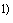 ВЫХОД на 1 порциюВЫХОД на 1 кгИнформация о пищевой ценности: белки - ....., жиры - ....., углеводы - ......, калорийность - .....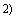 Информация о пищевой ценности: белки - ....., жиры - ....., углеводы - ......, калорийность - .....Информация о пищевой ценности: белки - ....., жиры - ....., углеводы - ......, калорийность - .....Информация о пищевой ценности: белки - ....., жиры - ....., углеводы - ......, калорийность - .....Информация о пищевой ценности: белки - ....., жиры - ....., углеводы - ......, калорийность - .....Информация о пищевой ценности: белки - ....., жиры - ....., углеводы - ......, калорийность - .....Информация о пищевой ценности: белки - ....., жиры - ....., углеводы - ......, калорийность - .....Информация о пищевой ценности: белки - ....., жиры - ....., углеводы - ......, калорийность - ..... Технологический процесс изготовления, оформления и подачи блюда (изделия) может располагаться на оборотной стороне бланка технологической карты.

 Информация о пищевой ценности располагается в ТК по усмотрению руководителя организации.

 Технологический процесс изготовления, оформления и подачи блюда (изделия) может располагаться на оборотной стороне бланка технологической карты.

 Информация о пищевой ценности располагается в ТК по усмотрению руководителя организации.

 Технологический процесс изготовления, оформления и подачи блюда (изделия) может располагаться на оборотной стороне бланка технологической карты.

 Информация о пищевой ценности располагается в ТК по усмотрению руководителя организации.

 Технологический процесс изготовления, оформления и подачи блюда (изделия) может располагаться на оборотной стороне бланка технологической карты.

 Информация о пищевой ценности располагается в ТК по усмотрению руководителя организации.

 Технологический процесс изготовления, оформления и подачи блюда (изделия) может располагаться на оборотной стороне бланка технологической карты.

 Информация о пищевой ценности располагается в ТК по усмотрению руководителя организации.

 Технологический процесс изготовления, оформления и подачи блюда (изделия) может располагаться на оборотной стороне бланка технологической карты.

 Информация о пищевой ценности располагается в ТК по усмотрению руководителя организации.

 Технологический процесс изготовления, оформления и подачи блюда (изделия) может располагаться на оборотной стороне бланка технологической карты.

 Информация о пищевой ценности располагается в ТК по усмотрению руководителя организации.

 Технологический процесс изготовления, оформления и подачи блюда (изделия) может располагаться на оборотной стороне бланка технологической карты.

 Информация о пищевой ценности располагается в ТК по усмотрению руководителя организации.

Подписи:

Зав. производством (или его заместитель, шеф-повар, или старший повар)

Калькулятор, технолог (при наличии)Подписи:

Зав. производством (или его заместитель, шеф-повар, или старший повар)

Калькулятор, технолог (при наличии)Подписи:

Зав. производством (или его заместитель, шеф-повар, или старший повар)

Калькулятор, технолог (при наличии)Подписи:

Зав. производством (или его заместитель, шеф-повар, или старший повар)

Калькулятор, технолог (при наличии)Подписи:

Зав. производством (или его заместитель, шеф-повар, или старший повар)

Калькулятор, технолог (при наличии)Подписи:

Зав. производством (или его заместитель, шеф-повар, или старший повар)

Калькулятор, технолог (при наличии)Подписи:

Зав. производством (или его заместитель, шеф-повар, или старший повар)

Калькулятор, технолог (при наличии)Подписи:

Зав. производством (или его заместитель, шеф-повар, или старший повар)

Калькулятор, технолог (при наличии)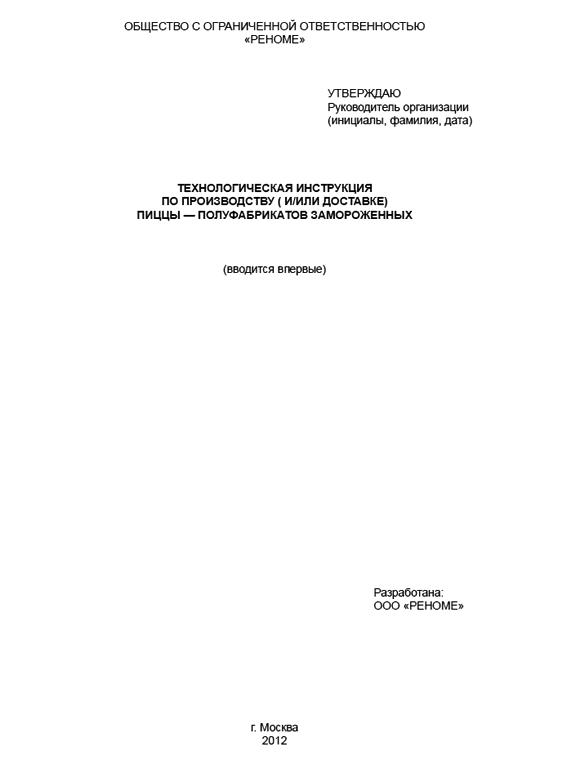 УТВЕРЖДАЮ
Генеральный директор ООО "Реноме"
(инициалы, фамилия, дата)Наименование сырья и продуктовРасход сырья и продуктов на 1 порцию, г Расход сырья и продуктов на 1 порцию, г БРУТТО НЕТТО Булка для сандвича35 35 Муксун вяленый140 100 Салат "Айсберг"14 10 Соус майонез10 10 Сыр Чеддер16 15 Ананасы консервированные (кольца)30 30 ВЫХОД:-200 Белки, гЖиры, г Углеводы, г Калорийность, ккал 18,215,6 34,0 349 